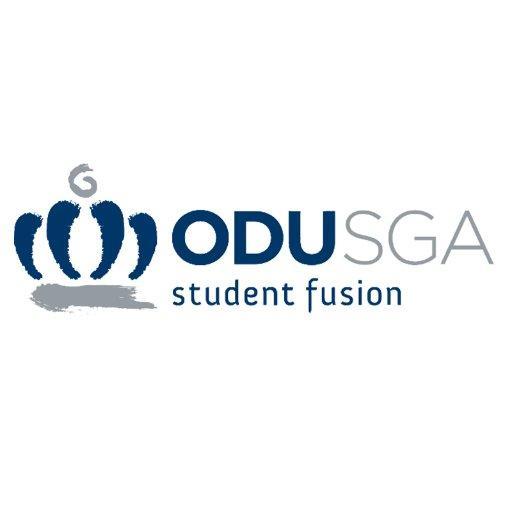 Date of Bill: April  9th, 2019Be It Enacted By The Old Dominion University Student Body Senate:Committee: Nominations Committee Chief Sponsor: Speaker Pro-Tempore Raymon HicksSenate Bill No: SB17Co-Sponsor(s): Speaker of the Senate Jazmin CarmonTitle of Bill: New Senator Confirmation Bill 12345678910111213WHEREAS, The Old Dominion University Student Government Association shall induct new Senators that have completed all requirements and are confirmed by the Senate,SECTION 1: Speaker of the Senate Jazmin Carmon, Speaker Pro Tempore Raymon Hicks, and the Nominations Committee recommend the following candidate be confirmed, to serve on the 88th Session Student Body Senate:Dymon BaileySECTION 2: This bill shall become effective subject to the action of the Student Body Senate, and signature of the Student Body President, and Student Body Speaker. _____________________________                      _______________________________Isaiah Lucas, President                                         Jazmin Carmon, Speaker of the Senate